               STANHOPE ELMORE HIGH SCHOOL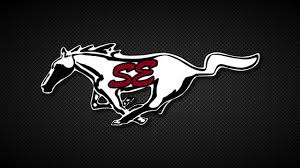                 DIAMOND DOLL                  APPLICATION
A Diamond Doll is a Mustangs’ Baseball Fan!Diamond Dolls promote a good school spirit and good sportsmanship by providing service and support to all those associated with the Stanhope Elmore High School Baseball Program.Name:  _________________________________________________________________Grade Level:  _____	T-Shirt Size:  ______     Sweatshirt Size:  _____     Email:  _______________________________________________Address:  _______________________________________________________________Cell Phone:  _______________     Home Phone:  __________School Activities:  ________________________________________________________________________________________________________________________________Are you participating in any Spring Sports?  _____________________________________Are you employed after school?  _____ How many hours per week?  ____________________Do you take dance or other classes after school?  ___________________________________What classes do you take and when do they meet?  __________________________________Class ScheduleDiamond Dolls is an activity that requires many hours before and after school.  If you are a Diamond Doll, your responsibility to the baseball team comes before work, dance, or other outside activities.  Also, Diamond Dolls must attend ALL home games that they are assigned to work and are required to attend currently unscheduled tournament games held at SEHS later in season.  Games often last longer than expected and go into extra innings.  You are not allowed to leave games early for homework or other excuses.  Diamond Dolls should be doing well enough in school so that these games do not interfere with making good grades.  If you are a Diamond Doll you are required to attend the home games and stay the entire length of your shift, and hopefully remain to help cheer on the team for the rest of the game.  You are also required to attend ALL Diamond Doll meetings.  Please be aware that there are expenses involved.  A $40.00 fee will be assessed to cover shirts.  This will be due by_______.REQUIREMENTS FOR SEHS DIAMOND DOLLSAttend ALL home games that you are assigned to work.  You will be granted free admission to all Home games when you wear your Diamond Doll shirt or sweatshirt.Wear uniforms (shirts) to school on game days (away and home games) and to games.Make posters publicizing games.Work the concession stand and clean up when assigned.  Stay the entire shift even if the game goes into extra innings and is running longer than expected.Never let anyone in free or give away free food.  This will result in dismissal from squad.Never leave money unattended.  This will result in dismissal from squad.Never eat or drink anything from the concession stand without paying for it.  NOTE:  Each Diamond Doll will receive one meal (one hamburger, hotdog, or chicken fingers, fries, and a drink) for each game you work. No one is allowed in concession stand unless they are scheduled to work or are replacing another worker.Keep socializing, when working at the concession stand, to a minimum.Socializing on your cell phone during your shift will NOT be tolerated.Attend ALL Diamond Doll meetings (dates and times to be announced)Be on time to games.Smoking and drinking anywhere will NOT be tolerated and will result in dismissal from squad.Three unexcused absences from shift work will result in dismissal.Have at least 2 SEHS Faculty Members sign that you are a responsible, dependable student who will be a good representative of Stanhope Elmore High School._______________________________		________________________________Teacher						Teacher_____ I am willing to share my email address/phone number so other Diamond Dolls can contact me if a substitute for a game is needed._____ No, I do not want to share my information.____________________________________          _________________________Student Signature					Date____________________________________	__________________________Parent Signature					DateAll applications and dues must be received by _________________PERIODCLASSTEACHEROffice UseDATE RECEIVEDCashCheckCk#Money Order